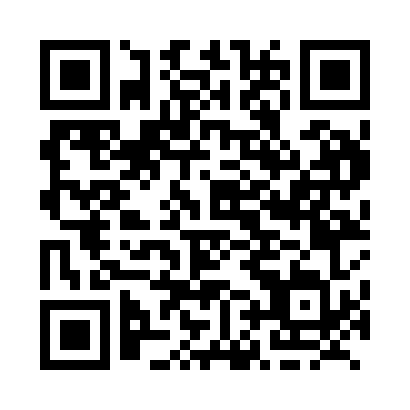 Prayer times for Onoway, Alberta, CanadaMon 1 Jul 2024 - Wed 31 Jul 2024High Latitude Method: Angle Based RulePrayer Calculation Method: Islamic Society of North AmericaAsar Calculation Method: HanafiPrayer times provided by https://www.salahtimes.comDateDayFajrSunriseDhuhrAsrMaghribIsha1Mon3:265:121:417:2210:1011:552Tue3:275:121:417:2210:0911:553Wed3:275:131:417:2210:0911:554Thu3:285:141:417:2210:0811:555Fri3:285:151:427:2110:0811:546Sat3:295:161:427:2110:0711:547Sun3:295:171:427:2110:0611:548Mon3:305:181:427:2010:0511:549Tue3:315:191:427:2010:0411:5310Wed3:315:201:427:2010:0411:5311Thu3:325:221:427:1910:0311:5212Fri3:335:231:437:1910:0211:5213Sat3:335:241:437:1810:0111:5114Sun3:345:251:437:189:5911:5115Mon3:355:271:437:179:5811:5016Tue3:355:281:437:179:5711:5017Wed3:365:291:437:169:5611:4918Thu3:375:311:437:159:5511:4919Fri3:385:321:437:159:5311:4820Sat3:385:341:437:149:5211:4721Sun3:395:351:437:139:5011:4722Mon3:405:371:437:129:4911:4623Tue3:415:381:437:119:4811:4524Wed3:415:401:437:119:4611:4425Thu3:425:411:437:109:4411:4426Fri3:435:431:437:099:4311:4327Sat3:445:451:437:089:4111:4228Sun3:455:461:437:079:3911:4129Mon3:455:481:437:069:3811:4030Tue3:465:501:437:059:3611:3931Wed3:475:511:437:049:3411:38